Hello,I represent the City of Edina. We are looking to facilities like yours to work with us on a critical, timely, chloride reduction program.Did you know de-icing salts are a growing pollution problem in Minnesota’s water resources? – Just 1 teaspoon of salt pollutes 5 gallons of water forever. In fact, they are becoming so prevalent and present such a detrimental risk not just to our lakes and streams, but also potentially to our drinking water, the City of Edina has made it a priority to help facilities like yours reduce their salt use. At no cost to you. We are reaching out to ask you to participate in our free, new program – “Low Salt, No Salt Minnesota.” Through this program you will receive customized solutions and support that will aid you in reducing your dependance on de-icing salts and help you to change your winter maintenance practices. All while keeping your residents/members safe, saving money, protecting your landscaping, sidewalks and buildings, helping to sustain our natural environment, and being good stewards of our drinking water. The “Low Salt, No Salt Minnesota” program includes a visual presentation and discussion about winter maintenance and chloride (salt) pollution reduction led by local experts from your city, county, watershed district, and nonprofit organizations. After the presentation, the conversation continues with an optional walk around your building and grounds to identify problem areas and discuss best practices. Time commitment for the program itself is about an hour with an additional 30 minutes or so for the walk and talk around your grounds. The program can be tailored to meet the needs and availability of the group. This way, it can fit nicely into your monthly board or standard meeting schedule. We hope you will consider participating in this critically important, free program. We are scheduling presentations this fall and will continue throughout the winter months. If you are interested, let us know a date and time convenient for you and your staff. If you have additional questions, please reach out to me. I will follow up with you again in the coming weeks. Jess
Jessica Vanderwerff Wilson, 
CFM, Water Resources Manager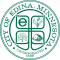 952-826-0445 | Fax 952-826-03927450 Metro Blvd. | Edina, MN 55439jwilson@edinamn.gov | EdinaMN.gov